OLD ENGLISH SHEEPDOG CLUB OF VICTORIA INC.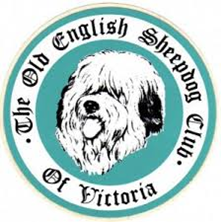 Inc No A00125138   Affiliated with Dogs Vic No 30007041420MEMBERSHIP FORMCLUB FINANCIAL YEAR IS FROM 1ST July to 30th June(Applications received after 1st March shall be deemed financial for the next year)NEW MEMBER/RENEWAL (Please circle)MEMBER’S DETAILSDOG’S DETAILSPAYMENT DETAILSScan, fill in, and email this completed annual membership form to anne.binns@hotmail.comPlease pay by Direct Deposit into the Club bank account, quoting your SurnameName OESCV Inc.      BSB 063 106   Acct No. 1079 2344   If you have any queries, please contact the Club Secretary Anne Binns via email anne.binns@hotmail.comName/sAddressPhoneEmailDogs Vic Member     Yes/No (Please circle) VCA numberDual $30       Single $25     Associate (Jun U/15) $15        Life Member Dual $30       Single $25     Associate (Jun U/15) $15        Life Member Dual $30       Single $25     Associate (Jun U/15) $15        Life Member  (Please circle)I would like to make a Club donation of $...........I would like to make a Club donation of $...........I would like to make a Club donation of $...........Name/s         M/F        DOB       Desexed      Full coat         Breeder                                                        Y/N           /clipped                       Microchip No.My dog is in full coat, trustworthy around children and I would be interested to help with Dulux promotionsDog’s Name               Handler In the event of my admission as a member, I agree to bebound by the rules and regulations of the OESCV Inc.Signed ________________Date    ____________________